Program:Zahájení a schválení programuKontrola plnění usnesení    Informace ze zasedání Zastupitelstva Olomouckého krajeVyjádření ředitele Krajského úřadu Olomouckého kraje k zápisu z provedené kontrolyInformace o kontrolní činnosti kontrolního výboruNávrhy na kontrolní činnost výboruRůznéZávěrZápis:Zasedání kontrolního výboru se s ohledem na epidemiologickou situaci a doporučení Rady Olomouckého kraje ze dne 22. 11. 2021 uskutečnilo videokonferenčně prostřednictvím aplikace Webex. Zahájení a schválení programuZasedání zahájil a řídil předseda kontrolního výboru JUDr. Vladimír Lichnovský. V úvodu 7. zasedání přivítal členy kontrolního výboru a garantku kontrolního výboru Ing. Zdeňku Dvořákovou Kocourkovou. Předseda kontrolního výboru seznámil účastníky videokonference se způsobem hlasování – slovně po výzvě předsedy výboru.Předseda kontrolního výboru seznámil členy kontrolního výboru s programem zasedání výboru.  Členové kontrolního výboru neměli k programu zasedání žádné návrhy. Kontrolní výbor Zastupitelstva Olomouckého kraje schvaluje program 7. zasedání Kontrolního výboru Zastupitelstva Olomouckého kraje.   	Přítomno 11, pro 10, proti 0, zdržel se 0, nehlasoval 1. Návrh byl přijat.Člen kontrolního výboru Ing. Michal Drozd předložil návrh na zařazení tématu do bodu různé, a to informace z auditu Správy silnic Olomouckého kraje, příspěvkové organizace. Členové kontrolního výboru neměli k návrhu připomínky. Předseda kontrolního výboru uvedl, že téma bude zařazeno do bodu různé.  Kontrola plnění usnesení    UVK/5/3/2021 ze dne 29. 9. 2021 - Splněno částečně. Předseda kontrolního výboru vyzval zástupce kontrolní skupiny, aby si stanovili termín provedení kontroly, aby mohla kontrola proběhnout. UVK/6/3/2021 a UVK/6/4/2021 ze dne 8. 12. 2021 – Splněno. Projednáno v ROK 10. 1. 2022, zařazeno do programu ZOK 14. 2. 2022.UVK/6/5/2021 ze dne 8. 12. 2021 – Splněno – viz bod 4 programu zasedáníUVK/6/6/2021 ze dne 8. 12. 2021 – Splněno – viz bod 5 programu zasedáníInformace ze zasedání Zastupitelstva Olomouckého krajePředseda kontrolního výboru informoval o bodech projednávaných na řádném zasedání Zastupitelstva Olomouckého kraje, které se uskutečnilo dne 13. 12. 2021. Připomenul, že zápis, usnesení a materiály projednávané na daném zasedání jsou k dispozici na webových stránkách Olomouckého kraje.Na dotaz člena kontrolního výboru Ing. Drozda podala garantka kontrolního výboru informace k dotačnímu programu Smart region Olomoucký kraj 2022. Vyjádření ředitele Krajského úřadu Olomouckého kraje k zápisu z provedené kontrolyPředseda kontrolního výboru seznámil přítomné členy kontrolního výboru s vyjádřením ředitele Krajského úřadu Olomouckého kraje Ing. Lubomíra Baláše k zápisu z kontroly plnění usnesení Zastupitelstva Olomouckého kraje č. UZ/20/55/2020 ze dne 20. 4. 2020 Program na podporu JSDH 2020 – vyhodnocení dotačního titulu č. 14_02_02, Pořízení dopravního prostředku pro JSDH Dolany.Ředitel krajského úřadu bere na vědomí závěry kontrolní skupiny a souhlasí s nimi. Kontrolní výbor bere na vědomí vyjádření ředitele Krajského úřadu Olomouckého kraje k zápisu z provedené kontroly plnění usnesení Zastupitelstva Olomouckého kraje č. UZ/20/55/2020 ze dne 20. 4. 2020 Program na podporu JSDH 2020 – vyhodnocení dotačního titulu č. 14_02_02, Pořízení dopravního prostředku pro JSDH Dolany a ukládá předsedovi kontrolního výboru předložit zápis z provedené kontroly a vyjádření ředitele krajského úřadu v souladu se zákonem č. 129/2000 Sb., o krajích, ve znění pozdějších předpisů, Zastupitelstvu Olomouckého kraje.      Přítomno 11, pro 10, proti 0, zdržel se 0, nehlasoval 1. Návrh byl přijat.Informace o kontrolní činnosti kontrolního výboruPředseda kontrolního výboru podal infomaci o průběhu a výsledku kontroly plnění usnesení Rady Olomouckého kraje č. UR/23/61/2021 ze dne 14. 6. 2021 Zadávací řízení na zajištění realizací veřejných zakázek, konkrétně veřejné zakázky „Transformace příspěvkové organizace Nové Zámky – poskytovatel sociálních služeb – IV. etapa – novostavba RD Zábřeh, ul. Havlíčkova“.Kontrolu provedla dne 18. 1. 2022 kontrolní skupina ve složení JUDr. Vladimír Lichnovský, Mgr. Petr Caletka, David Hošek.Kontrolní zjištění: Kontrolní skupina prostudovala veškeré předložené podklady a neshledala žádné nedostatky. Kontrolní skupina nepředkládá žádné návrhy na opatření.Kontrolní výbor schvaluje zápis z provedené kontroly plnění usnesení Rady Olomouckého kraje č. UR/23/61/2021 ze dne 14. 6. 2021 Zadávací řízení na zajištění realizací veřejných zakázek, konkrétně veřejné zakázky „Transformace příspěvkové organizace Nové Zámky – poskytovatel sociálních služeb – IV. etapa – novostavba RD Zábřeh, ul. Havlíčkova“ a ukládá předsedovi kontrolního výboru požádat ředitele krajského úřadu o vyjádření k zápisu z provedené kontroly.Přítomno 11, pro 10, proti 0, zdržel se 0, nehlasoval 1. Návrh byl přijat.Návrhy na kontrolní činnost výboruČlen kontrolního výboru Ing. Michal Drozd přeložil návrh na provedení kontroly plnění usnesení č. UZ/2/44/2020 ze dne 21. 12. 2020 Program na podporu sportovní činnosti v Olomouckém kraji v roce 2021 – vyhodnocení – Dotační titul č. 1 Podpora celoroční činnosti fotbalového klubu 1. SK Prostějov.Předseda kontrolního výboru předložil návrh na provedení kontroly plnění usnesení č. UZ/4/45/2021 ze dne 26. 4. 2021 Dotační program pro sociální oblast 2021 - vyhodnocení dotačních titulů 1-4 - Dotační titul č. 4 Podpora aktivit směřujících k sociálnímu začleňování - Krajská táborová škola pro seniory 2021.Po vytvoření kontrolních skupin přistoupil kontrolní výbor k hlasování o návrzích na kontrolní činnost.Kontrolní výbor schvaluje provedení kontroly plnění usnesení Zastupitelstva  Olomouckého kraje č.:UZ/2/44/2020 ze dne 21. 12. 2020 Program na podporu sportovní činnosti v Olomouckém kraji v roce 2021 – vyhodnocení – Dotační titul č. 1 Podpora celoroční činnosti fotbalového klubu 1. SK Prostějov. Kontrolu provede kontrolní skupina ve složení Ing. Michal Drozd, David Hošek, Mgr. Petr Caletka.UZ/4/45/2021 ze dne 26. 4. 2021 Dotační program pro sociální oblast 2021 - vyhodnocení dotačních titulů 1-4 - Dotační titul č. 4 Podpora aktivit směřujících k sociálnímu začleňování - Krajská táborová škola pro seniory 2021. Kontrolu provede kontrolní skupina ve složení JUDr. Vladimír Lichnovský, Ing. Stanislav Orság.Přítomno 11, pro 10, proti 0, zdržel se 0, nehlasoval 1. Návrh byl přijat.RůznéČlenové kontrolního výboru se dohodli na termínu příštího zasedání kontrolního výboru. Zasedání se uskuteční dne 6. 4. 2022 ve 14:30 hodin. O podrobnostech zasedání budou členové kontrolního výboru včas informováni. Předseda kontrolního výboru uvedl, že na příštím zasedání kontrolního výboru přislíbila účast ředitelka KIDSOK p.o., a to dle dohody na kontrolním výboru 29. 9. 2021.Forenzní audit Správy silnic Olomouckého kraje, příspěvkové organizace Předseda kontrolního výboru uvedl, že auditní zprávu obdrželi všichni členové Zastupitelstva Olomouckého kraje. Podotkl, že zpráva je určena pouze členům zastupitelstva nikoli nečlenům. Následně k tomuto tématu předal slovo  garantce kontrolního výboru a zároveň radní Olomouckého kraje Ing. Zdeňce Dvořákové Kocourkové. Paní garantka doplnila, že auditní zpráva nemůže být bez souhlasu zpracovatele zpřístupněna třetím osobám. Dále podala obecnou informaci o zjištění nedostatků na úseku zadávání veřejných zakázek malého rozsahu a střetu zájmů některých zaměstnanců této příspěvkové organizace. Uvedla, že výsledek auditu byl projednán Radou Olomouckého kraje na zasedání dne 24. 1. 2022. Na tomto zasedání přijala Rada Olomouckého kraje několik opatření a uložila příspěvkové organizaci jejich realizaci. Garantka několik příkladů přijatých opatření uvedla.   Závěr Předseda kontrolního výboru poděkoval členům kontrolního výboru za účast na kontrolním výboru. Zasedání kontrolního výboru bylo ukončeno ve 15:40 hodin.  Příští zasedání kontrolního výboru se uskuteční 6. 4. 2022 od 14:30 hodin. Podrobnosti budou uvedeny v pozvánce.V Olomouci dne 26. 1. 2022…………………………….        JUDr. Vladimír Lichnovskýpředseda výboruPřílohy: Příloha 1Zápis o kontrole plnění usnesení Zastupitelstva Olomouckého kraje č. UZ/20/55/2020 ze dne 20. 4. 2020 Program na podporu JSDH 2020 – vyhodnocení dotačního titulu č. 14_02_02, Pořízení dopravního prostředku pro JSDH Dolany.                                                                                                                     (strana 6)Příloha 2Vyjádření ředitele krajského úřadu k zápisu z provedené kontroly plnění usnesení uvedené v příloze 1(strana 7)Další přílohy: 	Prezenční listinaUsnesení kontrolního výboru Příloha 1Zápiso provedené kontrole plnění usnesení Zastupitelstva Olomouckého kraje č. UZ/20/55/2020 ze dne 20. 4. 2020 Program na podporu JSDH 2020 – vyhodnocení dotačního titulu č. 14_02_02, Pořízení dopravního prostředku pro JSDH Dolany.Kontrola byla provedena na základě usnesení č. UVK/5/3/2021 Kontrolního výboru Zastupitelstva Olomouckého kraje ze dne 29. 9. 2021Složení kontrolní skupiny:  		-    JUDr. Vladimír LichnovskýIng. David AltIng. Karel SmetanaZa kontrolovaný odbor: Mgr. Alena Hložková, vedoucí oddělení krizového řízeníDatum provedení kontroly: 22. 10. 2021Předmět kontroly:Kontrola plnění usnesení ZOK č. UZ/20/55/2020 ze dne 20. 4. 2020 Program na podporu JSDH 2020 – vyhodnocení dotačního titulu č. 14_02_02, Pořízení dopravního prostředku pro JSDH Dolany.Pořízení cisternové automobilové stříkačky pro JSDH Dolany           - Žádost, 28. 1. 2020           - Sdělení o vyhovění žádosti, 21. 4. 2020           - Smlouva o poskytnutí dotace, 22. 6. 2020           - Závěrečná zpráva, 23. 7. 2021           - Finanční vyúčtování dotace, 23. 7. 2021           - Kontrola vyúčtování dotace, 30. 8. 2021Pořízení dopravního automobilu pro JSDH Dolany- Žádost, 28. 1. 2020- Sdělení o vyhovění žádosti, 22. 4. 2020- Smlouva o poskytnutí dotace, 22. 6. 2020- Závěrečná zpráva, 10. 8. 2021- Finanční vyúčtování dotace, 23. 7. 2021- Kontrola vyúčtování dotace, 30. 8. 2021Zjištěné nedostatky:Kontrolní skupina prostudovala veškeré předložené podklady a neshledala žádné nedostatky.Návrhy na opatření:Kontrolní skupina nepředkládá žádné návrhy na opatření.V Olomouci dne 22. 10. 2021Příloha 2Stanovisko k zápisu o provedené kontrole plnění usnesení ZOK Vážený pane předsedo,obdržel jsem Vaši Žádost o vyjádření k zápisu o provedené kontrole ze dne 15. 12. 2021, v níž mne s odvoláním na ustanovení § 79 zákona č. 129/2000 Sb., o krajích, ve znění pozdějších předpisů, žádáte o vyjádření  k zápisu z provedené kontroly Kontrolního výboru Zastupitelstva Olomouckého kraje.Podrobně jsem se seznámil s obsahem Zápisu o provedené kontrole plnění usnesení Zastupitelstva Olomouckého kraje č. UZ/20/55/2020 ze dne 20. 4. 2020 Program na podporu JSDH 2020- vyhodnocení dotačního titulu č. 14_02_02, Pořízení dopravního prostředku pro JSDH Dolany, kdy kontrolní skupina neshledala žádné nedostatky.Závěry kontrolní skupiny beru na vědomí a souhlasím s nimi. S pozdravemIng. Lubomír Balášředitel Krajského úřadu Olomouckého krajeZápis č. 7ze zasedání Kontrolního výboruZastupitelstva Olomouckého krajeze dne 26. 1. 2022Přítomni:Nepřítomni:JUDr. Vladimír LichnovskýIng. Karel SmetanaMgr. Petr CaletkaZdeněk ŠestořádIng. Tomáš DostalOmluveni:Ing. Michal DrozdRadek Ocelák, M.Sc.Ing. Miroslava FerancováIng. David AltDavid HošekIng. Milan KlimešIng. Stanislav OrságHosté:PhDr. Petr Sokol, Ph.D.Ing. Zdeňka Dvořáková KocourkováIng. Michal TichýRadek Vojtek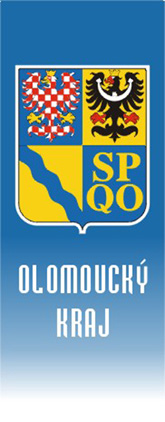 Krajský úřad Olomouckého krajeŘeditelIng. Lubomír BalášJeremenkova 40a779 11 Olomouctel.: +420 585 508 888datová schránka: qiabfmfemail: posta@olkraj.czwww.olkraj.czPočet listů:    1                              Počet příloh:    0 Počet listů/svazků příloh:   0                             Olomouc  22. 12. 2021Krajský úřad Olomouckého krajeŘeditelIng. Lubomír BalášJeremenkova 40a779 11 Olomouctel.: +420 585 508 888datová schránka: qiabfmfemail: posta@olkraj.czwww.olkraj.czPočet listů:    1                              Počet příloh:    0 Počet listů/svazků příloh:   0                             Olomouc  22. 12. 2021Vážený panJUDr. Vladimír Lichnovskýpředseda výboruKontrolní výbor Zastupitelstva Olomouckého kraje